
Transportation Client In-Take Form
1005 Campbell St. Valparaiso, IN 46385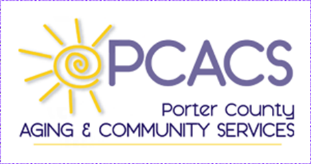 Client InformationClient InformationFirst Name:Last Name:Address: City:                                        St:                    ZIP:Township:Phone Number:Email:Type of Residences:   House     Apartment/#: ______
Mobile Home     Assisted Living     DuplexDate of Birth:                                       Age:Individuals in Home:  ___ Self    ___ Spouse ___ OtherPurpose of Ride:___ Medical ___ Pharmacy ___ Grocery Shopping ___ Senior Center ___ Banking ___ Other Emergency Contact InformationEmergency Contact InformationFirst Name:Last Name:Address: City:                                        St:                    ZIP:Phone Number:Relationship: Client Specific Questions YESNODo you have a disability?Do you require adaptive equipment? (please specify) __ Power Wheelchair*      __ Manual Wheelchair*      __ Scooter         __Crutches       __Cane     __ Oxygen Tank                  __ Service Animal                 __ Walker*All wheelchairs require seat belts to be transported.          Wheelchair Clients ONLY, what’s your approximate weight? Do you have any major health concerns?  __ Seizures __ Diabetic   __ Heart   __ Other:Have you had any recent hospital visits?Are you allergic to animals? Do you require a Personal Care Assistant?Any other information that we would need to know?Notes:Any other information that we would need to know?Notes:Any other information that we would need to know?Notes:Cost: Cost: Cost: Cost: FreeCash/CheckScholarshipOther:Intake/Dispatcher InformationIntake/Dispatcher InformationForm completed by:Date: